Алгоритм действий для регистрации на дополнительные программы на портале https://www.mos.ruПуть 1.Переходите по ссылке https://www.mos.ru/pgu/ru/application/dogm/077060701/#step_1В поле «Поиск» вводите номер или название программы (Например: Номер — 1772869, название программы «Информационные технологии и компьютерные системы», адрес: город Москва, 2-я Бауманская улица, дом 5, строение 1 Бауманская). 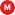 После того как в поле ввели шифр той или иной программы нажимаете «Записаться», сайт находит программу и далее нажимаете кнопку «Выбрать». Далее ввод необходимых данных о школьнике (стоит помнить, что в данном разделе СНИЛС - это СНИЛС обучающегося). Далее нажимаете кнопку «Подать заявку» (название кнопки периодически меняется технической службой сайта). Путь 2. Заходите на сайт mos.ru Далее нажимаете на вкладку «Услуги» - сверху, а затем на вкладку «Образование» в левом боковом меню. Далее выбираете пункт «Дополнительное». Затем из списка выбираете пункт «Запись в кружки, спортивные секции, дома творчества». Далее нажимаете, справа красную кнопку «Получить услугу», появляется поле для ввода шифра или названия программы. После того как в поле ввели шифр той или иной программы нажимаете «Найти», сайт находит программу и далее нажимаете кнопку «Выбрать». Далее ввод необходимых данных о школьнике (стоит помнить, что в данном разделе СНИЛС - это СНИЛС обучающегося).Далее нажимаете кнопку «Подать заявку» (название кнопки периодически меняется технической службой сайта).Путь 3. Необходимо зайти на сайт mos.ru, далее войти в личный кабинет.Выбрать «Запись в кружки и секции» в разделе «Услуги и сервисы > Образование» и нажать на кнопку «Получить услугу».В графе «Наименование учреждения» найти «ФГБОУ ВО МГТУ им. Н.Э. Баумана» и отметить этап обучения «Начинающий».Далее появляются несколько программ обучения.Выбрать необходимую программу: «Курс юного инженера в Бауманке».Зарегистрироваться.Занятия бесплатныеВнимание! Регистрироваться необходимо на каждую программу обучения отдельно. Начало обучения: с сентября 2022 г. (по мере набора групп). Контактное лицо: Сидоренко Евгения Александровна 
+7 499 263 67 46 sea@bmstu.ru